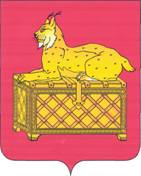                                          РОССИЙСКАЯ ФЕДЕРАЦИЯ        ИРКУТСКАЯ ОБЛАСТЬ БОДАЙБИНСКИЙ РАЙОН                   ДУМА ГОРОДА БОДАЙБО И РАЙОНА                                             РЕШЕНИЕОб  утверждении  Прогнозного планасоциально - экономического развития  муниципального образования г.Бодайбои района на 2014 год и  на  плановый период до 2016 годаВ целях повышения эффективности управления социально-экономическим развитием муниципального образования г. Бодайбо и района в соответствии с Федеральным законом от 06.10.2003г. № 131-ФЗ «Об общих принципах организации местного самоуправления в Российской Федерации», ст. 173 Бюджетного кодекса Российской Федерации, решением Думы г. Бодайбо и района от 10.12.2007 г. № 49-па «Об утверждении Комплексной программы социально-экономического развития муниципального образования г. Бодайбо и района на 2008-2015 годы» (с изменениями и дополнениями),  руководствуясь ст. 23 Устава муниципального образования г. Бодайбо и района, Дума г. Бодайбо и района РЕШИЛА:Утвердить Прогнозный план социально-экономического развития муниципального образования г. Бодайбо и района на 2014 год и на плановый период до 2016 года (прилагается).Мэр г. Бодайбо и района                                                       Е.Ю. Юмашев               г. Бодайбо              12.12.2013г.               № 37-па   